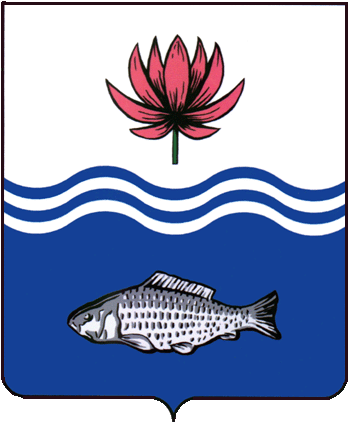 АДМИНИСТРАЦИЯ МО "ВОЛОДАРСКИЙ РАЙОН"АСТРАХАНСКОЙ ОБЛАСТИПОСТАНОВЛЕНИЕО предоставлении Кульжанову Р.А. в арендуземельного участка, расположенного по адресу: п. Таловинка, ул. Набережная, 76Рассмотрев обращение Кульжанова Рашида Азаматовича, в соответствии со ст. 22, ст. 39.18., ст. 39.17, ст. 39.6. Земельного кодекса РФ, Федеральным Законом от 13.07.2015 г. № 218 «О государственной регистрации недвижимости», администрация МО «Володарский район»ПОСТАНОВЛЯЕТ:1.Предоставить Кульжанову Рашиду Азаматовичу, 05.12.1963 года рождения (паспорт № 12 10 № 373375, выдан ОУФМС России по Астраханской области в Володарском районе, 25.03.2011 г., код подразделения 300-006, адрес регистрации: Астраханская область, Володарский район, с. Козлово, ул. Октябрьская, 41) земельный участок в аренду сроком на 20 (двадцать) лет, с кадастровым номером 30:02:010402:199, общей площадью 1020 кв.м., из категории «земли населенных пунктов», расположенный по адресу: Астраханская область, Володарский район, п. Таловинка, ул. Набережная, 76, разрешенное использование: для ведения личного подсобного хозяйства.2.Кульжанову Рашиду Азаматовичу:2.1.Заключить договор аренды земельного участка с администрацией МО «Володарский район».2.2.Зарегистрировать договор аренды земельного участка в Володарском отделе Управления Федеральной службы государственной регистрации, кадастра и картографии по Астраханской области в течение 30 дней со дня подписания договора аренды.3.Кульжанову Рашиду Азаматовичу:3.1.Ежеквартально вносить причитающийся размер арендной платы в установленные договором сроки.3.2.При перемене места регистрации сообщить в отдел земельных и имущественных отношений, жилищной политики администрации МО «Володарский район».4.Отделу земельных и имущественных отношений, жилищной политики администрации МО «Володарский район» (Беккулова) внести соответствующие изменения в учетную и справочную документацию.5.Контроль за исполнением настоящего постановления оставляю за собой.И.о. заместителя главыпо оперативной работе                  		                             Н.С. Беккуловаот 19.08.2020 г.N 901